АДМИНИСТРАЦИЯЩУЧИНСКО-ПЕСКОВСКОГО СЕЛЬСКОГО ПОСЕЛЕНИЯ ЭРТИЛЬСКОГО МУНИЦИПАЛЬНОГО РАЙОНА                   ВОРОНЕЖСКОЙ ОБЛАСТИПОСТАНОВЛЕНИЕОт «28 » мая 2020 года № 25с. Щучинские-ПескиО внесении изменений в постановление администрации Щучинско-Песковского сельского поселения от 23.05.2017 №43 «Об утверждении схемы размещения нестационарных торговых объектов на территории Щучинско-Песковского сельского поселения Эртильского муниципального района Воронежской области» В связи с представлением прокурора Эртильского района от 21.05.2020 №2-1-2020, администрация Щучинско-Песковского сельского поселения ПОСТАНОВЛЯЕТ:Внести изменения в постановление администрации Щучинско-Песковского сельского поселения от 23.05.2017 №43 «Об утверждении схемы размещения нестационарных торговых объектов на территории Щучинско-Песковского сельского поселения Эртильского муниципального района Воронежской области», изложив Схему размещения нестационарных торговых объектов на территории Щучинско-Песковского сельского поселения в новой редакции (текстовая часть схемы – приложение  №1, графическая часть схемы – приложение №2).Контроль за исполнением настоящего постановления оставляю за собой.Настоящее постановление вступает в силу с момента подписания, подлежит официальному опубликованию и размещению на официальном сайте администрации Щучинско-Песковского сельского поселения в сети «Интернет».Приложение №1 к постановлению администрации Щучинско-Песковского сельского поселения от  28 .05.2020 года №  25 Текстовая часть схемы размещения нестационарных торговых объектов на территории Щучинско-Песковского сельского поселения Эртильского муниципального района Воронежской областиПриложение 2к постановлению администрацииЩучинско-Песковского сельского поселенияот 28.05.2020 г. № 25ГРАФИЧЕСКАЯ ЧАСТЬ СХЕМЫ РАЗМЕЩЕНИЯ НЕСТАЦИОНАРНЫХ ТОРГОВЫХ ОБЪЕКТОВ НА ТЕРРИТОРИИ ЩУЧИНСКО-ПЕСКОВСКОГО СЕЛЬСКОГО ПОСЕЛЕНИЯ ЭРТИЛЬСКОГО МУНИЦИПАЛЬНОГО РАЙОНА ВОРОНЕЖСКОЙ ОБЛАСТИс.  Щучинские Пески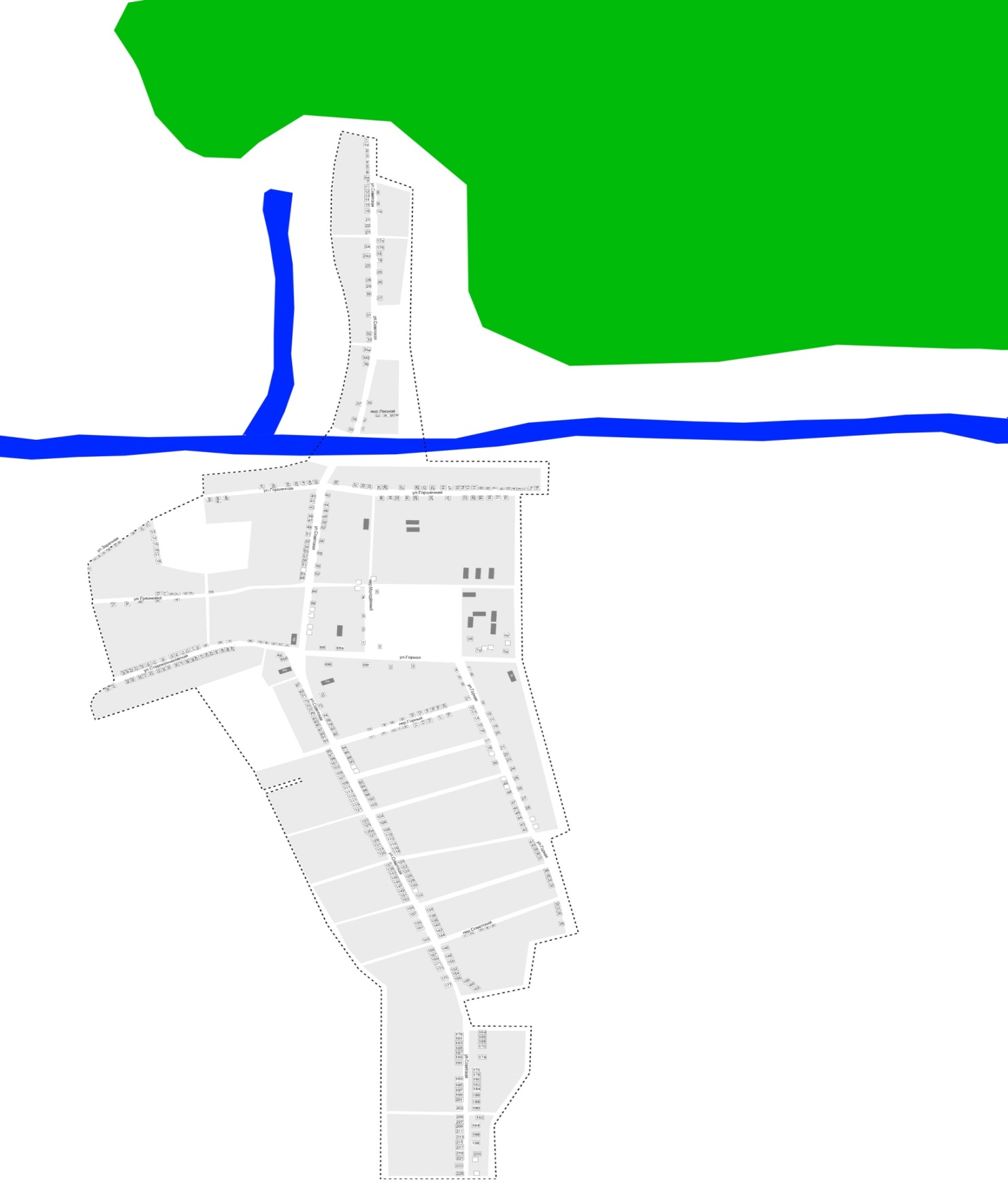 Приложение 2к постановлению администрацииЩучинско-Песковского сельского поселенияот 28.05.2020 г. №25ГРАФИЧЕСКАЯ ЧАСТЬ СХЕМЫ РАЗМЕЩЕНИЯ НЕСТАЦИОНАРНЫХ ТОРГОВЫХ ОБЪЕКТОВ НА ТЕРРИТОРИИ ЩУЧИНСКО-ПЕСКОВСКОГО СЕЛЬСКОГО ПОСЕЛЕНИЯ ЭРТИЛЬСКОГО МУНИЦИПАЛЬНОГО РАЙОНА ВОРОНЕЖСКОЙ ОБЛАСТИс. Сластенка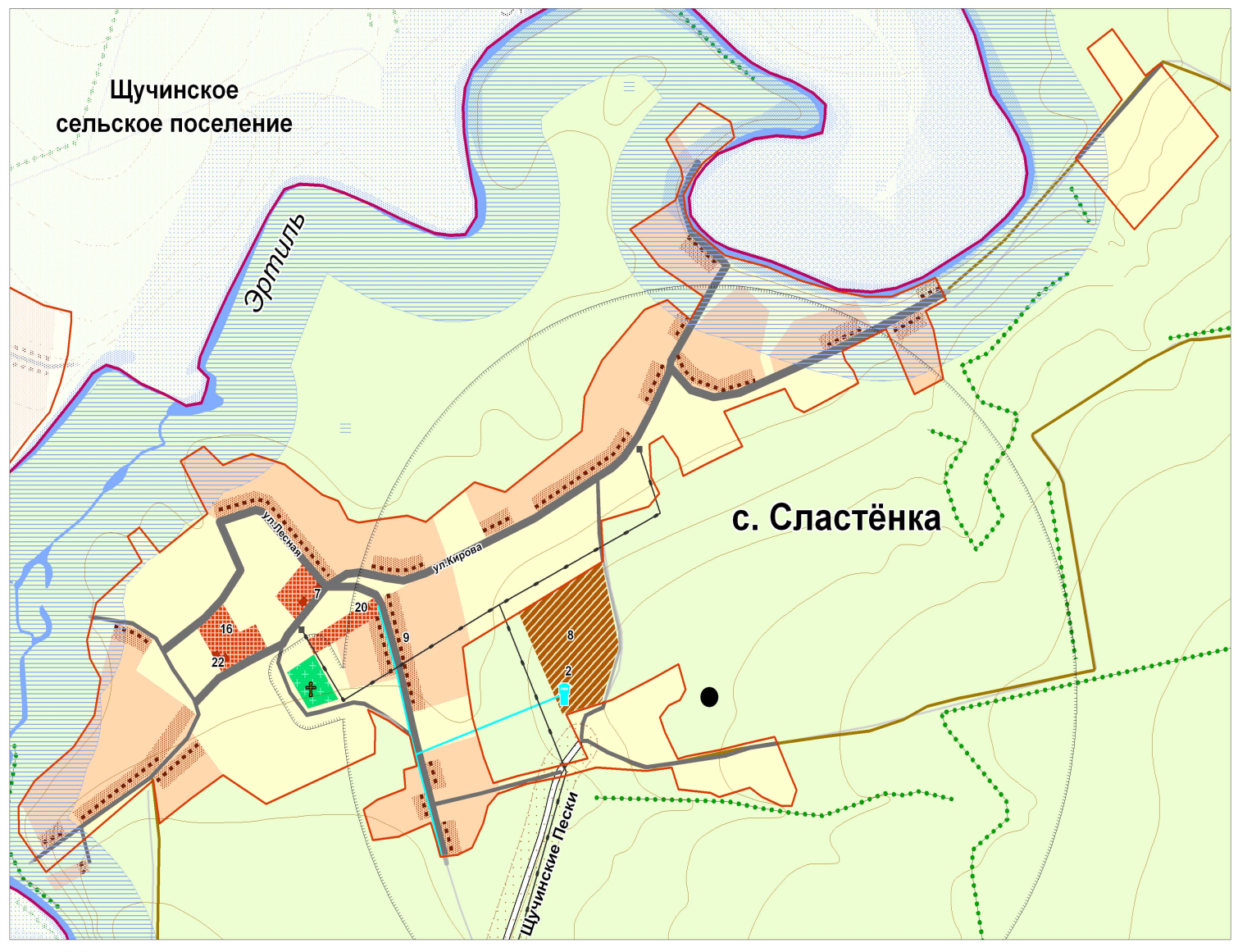 Глава сельского поселения                      В. И. Шаршов№ пп Место расположения нестационарных торговых объектов (адресный ориентир) Площадь нестацио-нарного торгового объекта (кв.м.) Количество нестационар-ных торговых объектов по одному адресному ориентиру Вид нестационар- ного торгового объекта Группа товаров, подлежащая реализации Информация об использовании нестационарного  торгового объекта субъектами малого и среднего  предпринимательства, осуществляющими торговую деятельность Период размещения нестационарного торгового объекта 1 Воронежская область, Эртильский район, с. Щучинские Пески,  в 50 м от магазина «Светлана», расположенного по адресу: с.Щучинские Пески, ул.Советская, 486   5 Выездная торговля (автолавка)   Продоволь-ственные,промышлен-ные товарыДля использования субъектами малого и среднего предпринимательства   В течении 5 лет 2 Воронежская область, Эртильский район, с.Сластенка, в 10 м от дома, расположенного по адресу:с. Сластенка, ул. Лесная, 165 2 Выездная торговля (автолавка)  Продоволь-ственные,промышлен-ные товары Для использования субъектами малого и среднего предпринимательства   В течении 5 лет 